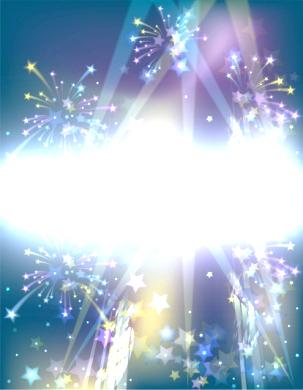 Всемирная Федерация Танцевального спортаСоюз Танцевального Спорта РоссииНижегородская Федерация танцевального спортаТанцевально-спортивный клуб «НАТАЛИ»XVII Всероссийский турнир по спортивным бальным танцам«Вальс Победы»Кубок Законодательного собрания Нижегородской областиКубок Администрации Канавинского района г.Н.НовгородаПо результатам турнира будут присвоены спортивные разрядыДата проведения: 6-7 мая 2017г, г.Нижний новгород, ФОК «Мещерский», ул.Карла Маркса, 21Организатор: Руководитель ТСК «Натали»: Аникина-Хакимова Наталия (8-910-79-29-005Регистрация: начало – за 1,5 часа, окончание – за 30 минут до начала турнираПроживание: льготное размещение по специальной цене для участников самостоятельно! «Маринс Парк Отель», ул.Советская, 12, тел: +7(831)211-55-00; «Бугров Хостел», ул.Советская, 20, тел: +7(831)416-14-68Судейская коллегия: Ведущие специалисты СТСР и НФТСНаграждение победителей:В Группах Молодежь – золотые украшения, в Группах Взрослые+молодежь – призовой фонд 1000 евроФиналисты во всех группах – ценные призы от спонсоров: кубки, медали, дипломыДля НФТС все группы – рейтингЗаказ VIP-столиков по телефону: 8-910-79-29-005На турнире для вас работают профессиональные стилисты имидж-студии NIKA-STYLE, тел.: 8-920-063-49-02 